Проект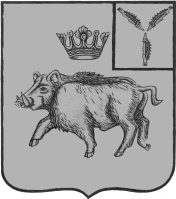 СОБРАНИЕ ДЕПУТАТОВБАЛТАЙСКОГО МУНИЦИПАЛЬНОГО РАЙОНАСАРАТОВСКОЙ ОБЛАСТИДвадцать шестое заседание Собрания депутатовпятого созываРЕШЕНИЕот .05.2017 №____с.БалтайОб осуществлении органами местного самоуправления Балтайского муниципального района мероприятий в сфере профилактики правонарушенийВ соответствии с Федеральными законами от 06 октября 2003 года      № 131-ФЗ «Об общих принципах организации местного самоуправления в Российской Федерации»,  от 23 июня 2016 года № 182-ФЗ «Об основах системы профилактики правонарушений в Российской Федерации», руководствуясь статьей 19 Устава Балтайского муниципального района Саратовской области, Собрание депутатов Балтайского муниципального района РЕШИЛО:1.Утвердить Положение об осуществлении органами местного самоуправления Балтайского муниципального района мероприятий в сфере профилактики правонарушений согласно приложению.2. Настоящее решение вступает в силу со дня его опубликования на официальном сайте администрации Балтайского муниципального района.3. Контроль за исполнением настоящего решения возложить на постоянную комиссию Собрания депутатов Балтайского муниципального района Саратовской области по вопросам государственного строительства и местного самоуправления.Председатель Собрания депутатовБалтайского муниципального района			           А.А.ГруновГлава Балтайскогомуниципального района						 С.А.СкворцовПоложение об осуществлении органами местного самоуправления Балтайского муниципального района мероприятий в сфере профилактики правонарушений1.Настоящее Положение в соответствии с Конституцией Российской Федерации, Федеральными законами от 06 октября 2003 года № 131-ФЗ «Об общих принципах организации местного самоуправления в Российской Федерации»,  от 23 июня 2016 года № 182-ФЗ «Об основах системы профилактики правонарушений в Российской Федерации», Законом Саратовской области от 03 октября 2016 года № 112-ЗСО "О профилактике правонарушений в Саратовской области", Уставом Балтайского муниципального района, регулирует вопросы осуществления органами местного самоуправления Балтайского муниципального района в осуществлении мероприятий в сфере профилактики правонарушений и определяет компетенцию Собрания депутатов Балтайского муниципального района и администрации Балтайского муниципального района в сфере профилактики, регулирует вопросы мониторинга в сфере профилактики и использования его результатов в реализации предусмотренных законодательством форм профилактического воздействия.2. К полномочиям Собрания депутатов Балтайского муниципального района в сфере профилактики правонарушений относятся:а) утверждение местного бюджета и контроль за его исполнением в части расходов на профилактику правонарушений; б) принятие нормативных правовых актов в сфере профилактики правонарушений и контроль за их исполнением;3.  К полномочиям администрации Балтайского муниципального района (далее – Администрация) относятся: а) утверждение муниципальных программ и (или) планов по осуществлению профилактики правонарушений на территории Балтайского муниципального района, организация их выполнения, оценка эффективности их реализации, внесение в проект местного бюджета  расходов для их исполнения; б) определение порядка создания и работы муниципального координационного органа в сфере профилактики правонарушений, материально-техническое обеспечение его деятельности;в) осуществление мониторинга в сфере профилактики правонарушений, сбора необходимой информации для выявления причин и условий, способствующих возникновению правонарушений, в том числе, выявление лиц, находящихся в социально опасном положении, а также семей, члены которых нуждаются в получении социальных услуг;г) изучение общественного мнения, а также политических, социально-экономических и иных процессов на территории Балтайского муниципального района, оказывающих влияние на криминогенную ситуацию;д) обеспечение населения, проживающего на территории Балтайского муниципального района, наглядной агитационной информацией (в том числе, через средства массовой информации) предупредительного характера о противоправной деятельности, проведение воспитательных мероприятий среди молодежи; е) проведение разъяснительной работы о необходимости соблюдения законодательства в ходе приема граждан, консультирование жителей Балтайского муниципального района по вопросам профилактики правонарушений;ж) представление Собранию депутатов Балтайского муниципального района отчетов о выполнении муниципальных программ и (или) планов, и иных мероприятий по осуществлению профилактики правонарушений в рамках ежегодного отчета об исполнении местного бюджета;з) осуществление иных полномочий в сфере профилактики правонарушений, предусмотренных федеральным законодательством и законодательством Саратовской области.4. Администрация осуществляет профилактическую работу в формах, предусмотренных Федеральным законом от 23 июня 2016 года № 182-ФЗ «Об основах системы профилактики правонарушений в Российской Федерации», Законом Саратовской области от 03 октября 2016 года № 112-ЗСО «О профилактике правонарушений в Саратовской области» во взаимодействии с муниципальным координационным органом в сфере профилактики правонарушений, федеральными и региональными органами государственной власти, правоохранительными органами, организациями, общественными объединениями, жителями Балтайского муниципального района.5. В целях правового просвещения и правового информирования Администрация доводит до сведения граждан и организаций информацию о работе органов местного самоуправления Балтайского муниципального района, направленную на обеспечение защиты прав и свобод человека и гражданина, общества и государства от противоправных посягательств. Информирование осуществляется путем применения различных мер образовательного, воспитательного, информационного, организационного или методического характера.6. В соответствии с Федеральным законом от 23 июня 2016 года № 182-ФЗ «Об основах системы профилактики правонарушений в Российской Федерации» обеспечение социальной адаптации осуществляется Администрацией посредством:- стимулирования деятельности организаций, предоставляющих рабочие места лицам, нуждающимся в социальной адаптации, а также лицам, прошедшим курс лечения от наркомании, алкоголизма и токсикомании и реабилитацию;- привлечения общественных объединений для оказания содействия лицам, нуждающимся в социальной адаптации.7. Администрацией при исполнении полномочий, установленных в п. 3 настоящего Положения, принимаются меры социально-экономического, педагогического, правового характера в целях реинтеграции в общество лиц, отбывших уголовное наказание в виде лишения свободы и (или) подвергшихся иным мерам уголовно-правового характера.8. В целях социальной реабилитации Администрация во взаимодействии с членами муниципального координационного органа в сфере профилактики правонарушений принимает в пределах своей компетенции меры к восстановлению утраченных социальных связей и функций лицами, находящимися в трудной жизненной ситуации, в том числе потребляющими наркотические средства и психотропные вещества в немедицинских целях, оказывает содействие в восстановлении таким лицам утраченных документов.  Лицам, пострадавшим от правонарушений или подверженным риску стать таковыми, с их согласия разъясняется существующий порядок оказания социальной, профессиональной и правовой помощи. 9. С учетом данных мониторинга в сфере профилактики правонарушений и анализа криминогенной ситуации, но не реже чем раз в квартал Администрация рассматривает вопрос о необходимости проведения или корректировки комплексных мероприятий в рамках своей компетенции в сфере профилактики правонарушений по направлениям деятельности, предусмотренным статьей 6 Федерального закона от 23 июня 2016 года № 182-ФЗ «Об основах системы профилактики правонарушений в Российской Федерации».Информация о принятых мерах ежеквартально направляется Администрацией в муниципальный координационный орган в сфере профилактики правонарушений, а также размещается на официальном сайте Администрации в сети «Интернет».10. В соответствии с утвержденными постановлением Правительства Российской Федерации от 30 декабря 2016 года № 1564 Правилами проведения мониторинга в сфере профилактики правонарушений Администрация ежегодно предоставляет  в уполномоченный орган Саратовской области статистические данные и обобщенный результат мониторинга с учетом определенных статьей 6 Федерального закона от 23 июня 2016 года № 182-ФЗ "Об основах системы профилактики правонарушений в Российской Федерации" основных направлений профилактики правонарушений.Приложение к решению Собрания депутатовБалтайского муниципального района Саратовской областиот _________ № ___